OBJECTIVETo be an integral part of a professionally managed organizational where I can utilize my skills and talents, which in turn will give me new knowledge and experiences that will me help me grow within my chosen careerEMPLOYMENT HISTORYApril 2013 to July 2015 - VLCC International LLCUnited Arab Emirates Under the general guidance of the slimming in charge and in conjunction with other slimming specialists deliver body therapies and massages as per the clients programmePromoting the company’s, group health and fitness routines for all clientsEnsuring that assigned monthly sales targets are met and exceeded Recording client measurements at enquiry stage, zero session and every alternative sessionsEnsuring trolley and bed, in the therapy and appliances rooms are set as per company standard operating proceduresLaying out and use the products services as per SOP’sDisinfecting appliance pads before every session and cleaned periodicallyResponding to client in session demands as and when requiredEnsuring accuracy of all financial and operational data that is to be reportedUpgrading oneself by attending company training sessions January 2011 to January 2013 - Discovery Garden Relaxation CentreUnited Arab Emirates Continually following all health and safety professional massage guidelines Performing all cleaning tasks in accordance with the duty rotas and cleaning standardsEnsuring all service standards are met by providing a prompt and accurate serviceMarch 2004 to December 2010 – Inner Senses Day Spa  Philippines January 1999 to October 2001 – Casino Filipino PagcorPhilippines 1993 to 1994 – Baclaran Supermarket Philippines EDUCATION & TRAININGEBG Alternative Healthcare Care Institute Massage Training – 2004Malabon National High School PERSONAL DETAILSDate of Birth: 3rd October 1979Place of Birth: Philippines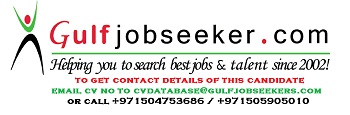 Gulfjobseeker.com CV No: 1469430